На выполнение теста отводится 25 минут. Определи время начала и окончания своей работы. Следи за временем. Задание А1Укажи, какое предложение является побудительным.Варианты:Задание A2 Укажи слово, в которое нужно вставлять букву согласного звука.Варианты:Задание A3Укажи, какая часть слова служит для образования новых слов.Варианты:Задание A4 Укажи словосочетание.Варианты:Задание A5 Укажи слово с предлогом.Варианты:Задание A6 Укажи, в каком словосочетании  у существительного в окончании нужно дописать букву -е.Варианты:Задание A7 Прочитай текст. Укажи, какой план текста соответствует содержанию предложенного текста.Хорошеероснулся Юрик утром. Посмотрел в окно. Солнце светит. Денёк хороший.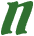 И захотелось мальчику самому что-нибудь хорошее сделать.Вот сидит он и думает:“Что, если б моя сестрёнка тонула, а я бы её спас!”А сестрёнка тут как тут:- Погуляй со мной, Юра!- Уходи, не мешай думать! Обиделась сестрёнка, отошла. А Юра думает:“Вот если б на няню волки напали, а я бы их застрелил!”А няня тут как тут:- Убери посуду, Юрочка.- Убери сама - некогда мне!Покачала головой няня. А Юра опять думает:“Вот если б Трезорка в колодец упал, а я бы его вытащил!”А Трезорка тут как тут. Хвостом виляет:“Дай мне попить, Юра!”- Пошёл вон! Не мешай думать! Закрыл Трезорка пасть, полез в кусты. А Юра к маме пошёл:- Что бы мне такое хорошее сделать? Погладила мама Юру по голове:- Погуляй с сестрёнкой, помоги няне посуду убрать, дай водички Трезору.Варианты:Задание A8 Укажи предложение с пунктуационными ошибками.Варианты:Задание A9 Прочитай текст. Укажи, какой заголовок текста отражает тему.Задание A10 Укажи, в каком порядке встретятся данные слова в словаре.1. Псков2.Мурманск3.Новгород4. Москва5.СмоленскВарианты:Задание A11 Укажи слово, которое не изменяется.Варианты:Задание A12 Отметь ряд, в котором все слова начинаются с мягкого согласного звука.Варианты:Задание A13 Укажи слово, в котором есть звук [т'].Варианты:Задание A14 Укажи, какое из слов является формой слова "чайник".Варианты:Задание A15Определи слово с безударной гласной в корне, непроверяемой ударением. Варианты:Задание A16 Определи правильно выделенную грамматическую основу предложения. Около самого берега распустилась верба. Варианты:Задание A17 Укажи словосочетание, в котором есть существительное мужского рода, 1 склонения, в форме дательного падежа. Варианты:Задание A18 Выбери  предложение  с однородными членами. Варианты:Пришла поздняя осень.Птицы улетели на юг?Налей молоко в стакан.Вечером Саша решил трудную задачу.1)ужас.ный2)совмес.ный3)опас.ный4)напрас.ный1)Основа2)Суффикс3)Окончание.4)Предлог.1)Старательно собирала.2)Журавли улетели.3)С цветов.4)Залегли медведи.1)(в)ход2)(в)летел3)(в) школе4)(в)рун1)жил в квартир.2)упал с ветк.3)заплакал от радост.4)услышал в реч.1)1. Захотелось мальчику самому что-нибудь хорошее сделать.2.Родные просят о помощи.3.Разговор с мамой.2)1.Мальчик мечтает помочь няне. 2.Мальчик мечтает помочь сестрёнке.3.А не помочь ли Трезору?3)1. Захотелось мальчику самому что-нибудь хорошее сделать. 2.Просьба сестренки.3. Просьба няни.4.Помочь  Трезору?5. Совет мамы.4)1.Юра мечтает о хорошем. 2.Просьба сестренки.3.Совет мамы.1)Соловей допел свои песни, и другие птицы перестали петь.2)Прошла пора беззаботного веселья песен любви!3)Деревья в лесу стояли голые, ждали зимней одежды.4)Улыбнулись сонные берёзки, растрепали шёлковые косы.Бурундуки - это лесные зверьки. Они едят почки разных деревьев. Бурундук любит ягоды и плоды шиповника. Этот зверёк может разорить гнездо. Зимой бурундуки крепко спят в норе. Варианты:1)1,2,3,4,52)2,3,1,4,53)4, 2, 1, 3,54)4,2,3,1,51)Звезда2)Метро3)Окно4)Горе1)Художник, холст, картина, изделие.2)Единый, язык, незнакомка, техника.3) Акварель, выдумка, ясный, краски .4)Кремль, Москва, столица, арка. 1) свет2)топот3)трактор4)жёлудь1)Чайный.2)В чайнике.3)Почаёвничать.4)Чай.1)Завязать.2)Объезд.3)Корабль.4)Съёмка.1)Около берега.2)Распустилась около берега.3)Верба около берега.4)Распустилась верба.1)Подошёл к пристани.2)Письмо к дочери.3)Отсутствие солнца.4)Верил папе.1)Солнце ползло к земле, розовело и застилалось облаками.2)В печи потрескивали дрова.3)Гремят раскаты молодые, вот дождик брызнул, пыль летит. 4)Вот зима пришла серебристая. 